+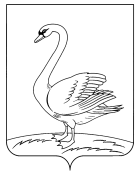 П О С Т А Н О В Л Е Н И Еадминистрации сельского поселения Куликовский сельсоветЛебедянского муниципального района,Липецкой области Российской Федерации28.12.2018 г.                                c. Куликовка Вторая                                                    № 40О регистрации устава территориального общественного самоуправления "Куликовский"
В соответствии со статьей 27 Федерального закона от 06.10.2003 года N 131-ФЗ "Об общих принципах организации местного самоуправления в Российской Федерации", решением Совета депутатов сельского поселения Куликовский сельсовет Лебедянского муниципального района Липецкой области от 09.11.2017 года № 101 "Об утверждении Положении  «О территориальном  общественном самоуправлении  в  сельском поселении Куликовский сельсовет  Лебедянского муниципального района»   администрация сельского поселения Куликовский сельсовет Лебедянского муниципального района Липецкой областиПОСТАНОВЛЯЕТ:1. Зарегистрировать устав территориального общественного самоуправления "Куликовский"(приложение).

   2.Специалисту разместить настоящее постановление  в местах обнародования  и  на официальном сайте администрации сельского поселения Куликовский сельсовет в сети Интернет.   3.Настоящее постановление вступает в силу со дня его обнародования.           Глава администрациисельского поселения Куликовский сельсоветЛебедянского муниципального района	  В.М.Какошкина